муниципальное бюджетное дошкольное образовательное учреждение«Детский сад №227 комбинированного вида»__________________________________________________________________Жекова Анна Николаевнаметодическая разработка по теме:«Мы хотели бы узнать, как птицам зиму зимовать»город Красноярск 2017Аннотация.В методической разработке «Мы хотели бы узнать, как птицам зиму зимовать» представлен собственный педагогический опыт, который использовался при планировании образовательной деятельности в старшей группе. Данная методическая разработка поможет спланировать образовательную деятельность в соответствии с ФГОС дошкольного образования. Она включает в себя: комплексно – тематическое планирование на неделю по теме: «Мы хотели бы узнать, как птицам зиму зимовать», сценарный план итогового мероприятия «Зимняя столовая», дидактический материал, оформленный в виде приложений, а так же рекомендации музыкального руководителя, инструктора по физической культуре, педагога - психолога согласно теме.Представленный материал может вызвать интерес и быть полезным воспитателям дошкольных учреждений.Жекова Анна Николаевна воспитатель МБДОУ №227, телефон:89048953756Пояснительная запискаАктуальность.Комплексно – тематический план по теме: «Мы хотели бы узнать, как птицам зиму зимовать» представленный в методической разработке можно рассматривать как проект, который включает в себя выбор наиболее эффективных средств обучения и воспитания и реализует такие требования ФГОС ДО и Федерального Закона  «Об образовании в Российской Федерации» как: - обеспечение индивидуализации для каждого ребенка;- обеспечение условий для самоопределения и самореализации личности;- реализация право ребенка на свободный выбор деятельности, мнений и рассуждений;- ребенок - активный участник педагогического процесса;- привлечение детей к занятиям без психологического принуждения, опираясь на их интерес к содержанию и формам деятельности, учитывая их социальный опыт;- обеспечение эмоционально-личностного и социально-нравственного развития ребенка, сохранения и укрепления здоровье детей.Тема выбрана с учетом интересов воспитанников группы. Птицы окружают нас круглый год, принося людям пользу и радость. В холодное время года доступной пищи становится значительно меньше, но потребность в ней возрастает. Естественный корм становится практически недоступным, поэтому многие птицы не могут пережить зиму и погибают. Поэтому очень важно педагогу совместно с родителями создать условия для воспитанников, которые помогут увидеть важность ситуации и не проявить равнодушие, пополняя представления о зимующих птицах, их повадках и образе жизни, предоставляя возможность для общения ребенка с миром птиц. В период дошкольного детства происходит становление человеческой личности, формирование начал экологической культуры, поэтому очень важно разбудить в детях интерес к живой природе, воспитывать любовь к ней, научить беречь окружающий мир. ЗначимостьДанную методическую разработку можно рассматривать как проект. На сегодняшний день одним из наиболее ярких, развивающих, интересных, значимых методов, как для взрослых, так и для детей дошкольного возраста является проектная деятельность. Это обусловлено тем, что проектирование во всех сферах человеческой деятельности становится универсальным инструментарием, позволяющим обеспечить ее системность, целеориентированность и результативность.С самого рождения ребёнок является первооткрывателем, исследователем того мира, который его окружает. Для него всё впервые: солнце и дождь, страх и радость. Всем хорошо известно, что пятилетних детей называют «почемучками». Самостоятельно ребёнок не может найти ответ на все интересующие его вопросы - ему помогают педагоги и родители.Какую помощь и кому может оказать методическая разработка.Данная методическая разработка поможет воспитателям спланировать образовательную деятельность по теме: «Мы хотели бы узнать, как птицам зиму зимовать» с учетом требований ФГОС ДО, а так же поможет вовлечь родительскую общественность в планирование образовательной деятельности и расширить их участие в образовательном пространстве группы.Цель методической разработки: Расширение представлений у детей старшего возраста о зимующих птицах родного края, их образе жизни, внешнем виде через познавательную деятельность. Задачи:Образовательная:– формировать представления у детей старшего дошкольного возраста о разновидностях птиц, их строении и условиях обитания зимой;Развивающая:−развивать умение у детей старшего дошкольного возраста устанавливать причинно-следственные связи, делать выводы.Воспитательная:-воспитывать у детей бережное и заботливое отношение к живой природе, через реализацию совместных с родителями мероприятий.Результат.Активное участие детей в познавательно - исследовательской деятельности (заполнение календаря природы, наблюдений). Самостоятельно делают выводы по теме: «Мы хотели бы узнать, как птицам зиму зимовать», опираясь на причинно – следственные связи.Участие родителей в планировании образовательной деятельности на неделю.Выставка – презентация экологической книги «Птицы Сибири», как результат детско – родительского творчества.Создание кормушек, рисунков по теме: «Покормите птиц зимой», объемных изображений птиц для украшения территории детского сада.Обоснование особенностей и новизна. Данная методическая разработка отражает интересы  всех участников образовательных отношений, потому что в реализации и составлении комплексно – тематического планирования образовательной деятельности  принимали участие воспитатели, родители, инструктор по физической культуре, музыкальный руководитель, педагог - психолог, дети.Содержание методической разработкиПриложение № 1, Приложение № 2ЗаключениеРезультаты работы выявили, что данная методическая разработка позволила активизировать деятельность детей старшего возраста по теме: «Мы хотели бы узнать, как птицам зиму зимовать». Дошкольники самостоятельно умеют делать выводы, устанавливать причинно – следственные связи. Дети в творческих работах воплотили свои замыслы, создали предметы для декора и украшения группового помещения и территории детского сада. РППС пополнена дидактическим материалом, атрибутами к подвижным играм, аудио и видео записями по теме, бросовым и неоформленным материалом для детского творчества и игр – фантазирования.В ходе реализации разработки были созданы условия, которые объединили  усилия родителей и всех педагогов ДОУ по реализации темы. Список рекомендуемой литературы:1. Т.А. Шарыгина «Птицы. Какие они?», 2003г.2. Л.Г. Селихова «Интегрированные занятия. Ознакомление с природой и развитие речи», 2005г.3. Учебное пособие для педагогических училищ «Методика ознакомления детей с природой в детском саду», 1992г.4.  Интернет ресурсы.Приложение № 1Комплексно-тематическое планирование образовательной деятельности на неделюГруппа старшаяПервая неделя декабря (05.12.2016-09.12.2016)Тема недели: «Мы хотели бы узнать, как птицам зиму зимовать».Цель: Расширение представлений у детей старшего возраста о зимующих птицах родного края, их образе жизни, внешнем виде через познавательную деятельность. Расширение кругозора, обогащение словарного запаса.Задачи: Обучающая: -знакомить детей старшего дошкольного возраста с разновидностями птиц, их строением и особенностями жизни зимой;-продолжать формировать у детей старшего дошкольного возраста интереса к художественному слову.Развивающая: -развивать у детей старшего дошкольного возраста наблюдательность, умение сравнивать и устанавливать причинно-следственные связи в процессе исследовательской деятельности, делать выводы;- развивать у детей старшего дошкольного возраста воображение, творческую активность, мышление через наглядное моделирование;- развивать умение у детей старшего дошкольного возраста различать звуки, издаваемые птицами, используя технические средства обучения.Воспитательная: -воспитывать у детей старшего дошкольного возраста бережное и заботливое отношение к живой природе.- воспитывать у детей старшего дошкольного возраста доброжелательное отношение к  жизни птиц и желание им помочь - вызвать у детей старшего дошкольного возраста интерес к совместному выполнению познавательных и творческих заданий- создать атмосферу сотрудничества взрослых и детей.Итоговое мероприятие: «Зимняя столовая».Дата итогового мероприятия: 09.12.2016г.Ответственные  за подготовку  и  проведение  итогового  мероприятия: воспитатель Жекова А.Н.Цель: расширение представлений детей старшего возраста жизни о зимующих птиц, через вовлечение в познавательную детальность. Задачи: Обучающая: обобщить представления у детей старшего возраста  об особенностях зимующих птиц.Развивающая: развивать умение детей правильно оценивать свои поступки и поступки товарищей, поддерживать инициативуВоспитательная: воспитывать доброе отношение к природе, желание помогать и заботиться о птицах зимойПланируемые результаты: активно взаимодействуют со сверстниками и взрослыми, проявляют любознательность, задают вопросы о жизни зимующих птиц, самостоятельно выстраивают причинно-следственные связи.Среда взаимодействия «Взрослый-ребенок»: ситуативно-деловая, познавательная форма общения, сотрудничество совместно-индивидуальное, способ поддержки  - поощрение.Среда взаимодействия «Ребенок-ребенок»: деятельность индивидуально-групповая.Среда отношение к миру, другим людям, к себе: выражает свои эмоции, размышляют, делятся впечатлениями.Примерный план деятельностиЗеленый курсив – рекомендации инструктора по физической культуре.Синий подчеркнутый – рекомендации педагога – психолога.Красный жирный – музыкальный руководитель.Приложение № 2 Вводно-мотивационный этап: Ситуация для мотивации.Метод трёх вопросов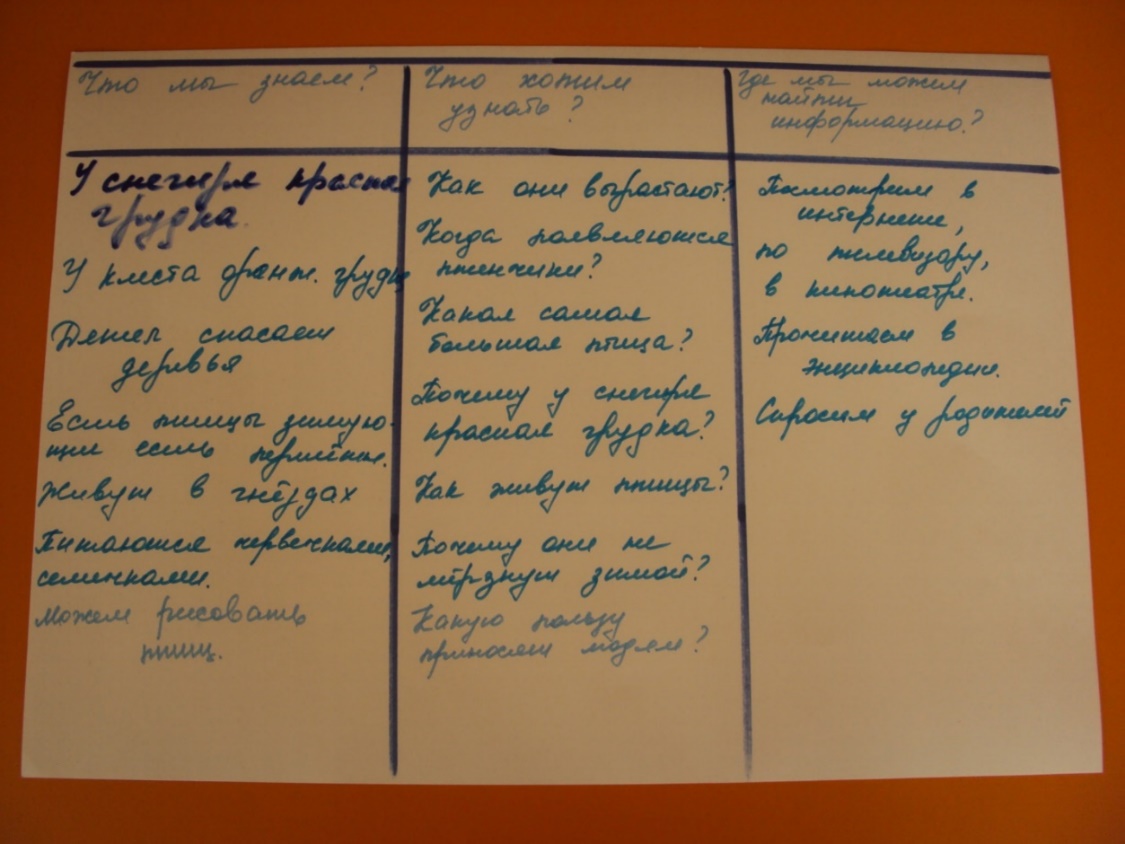 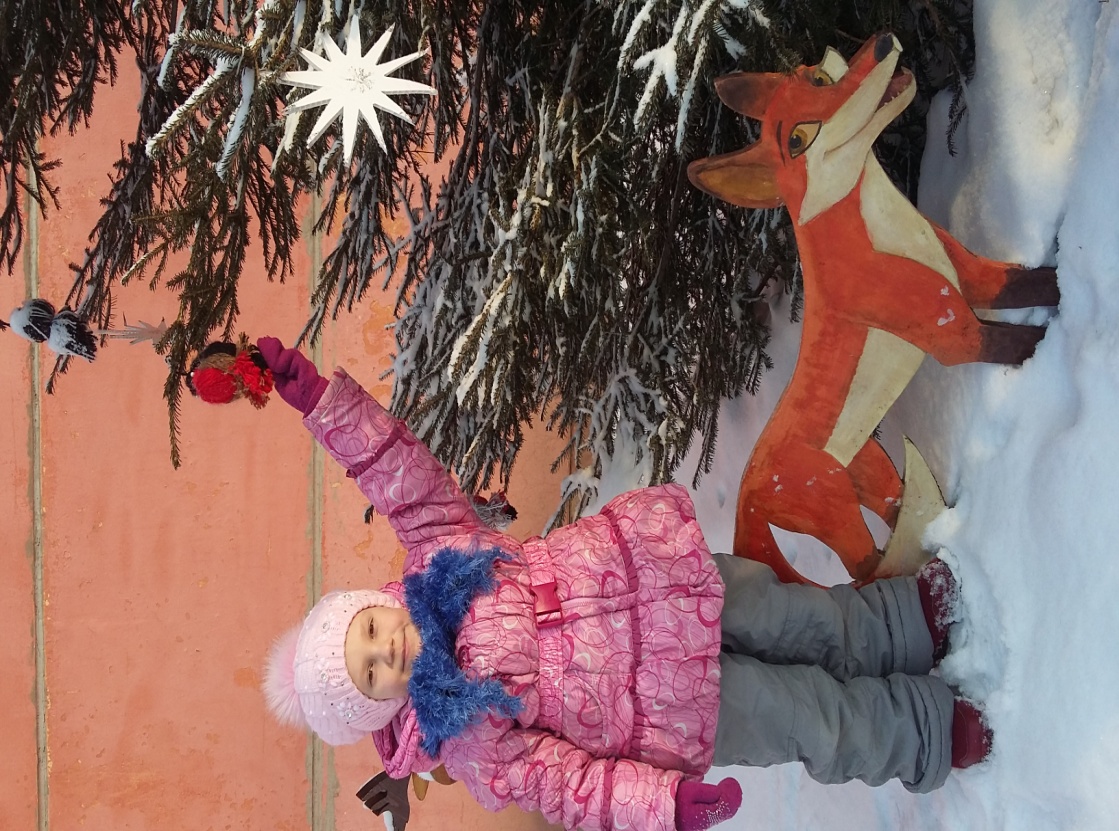 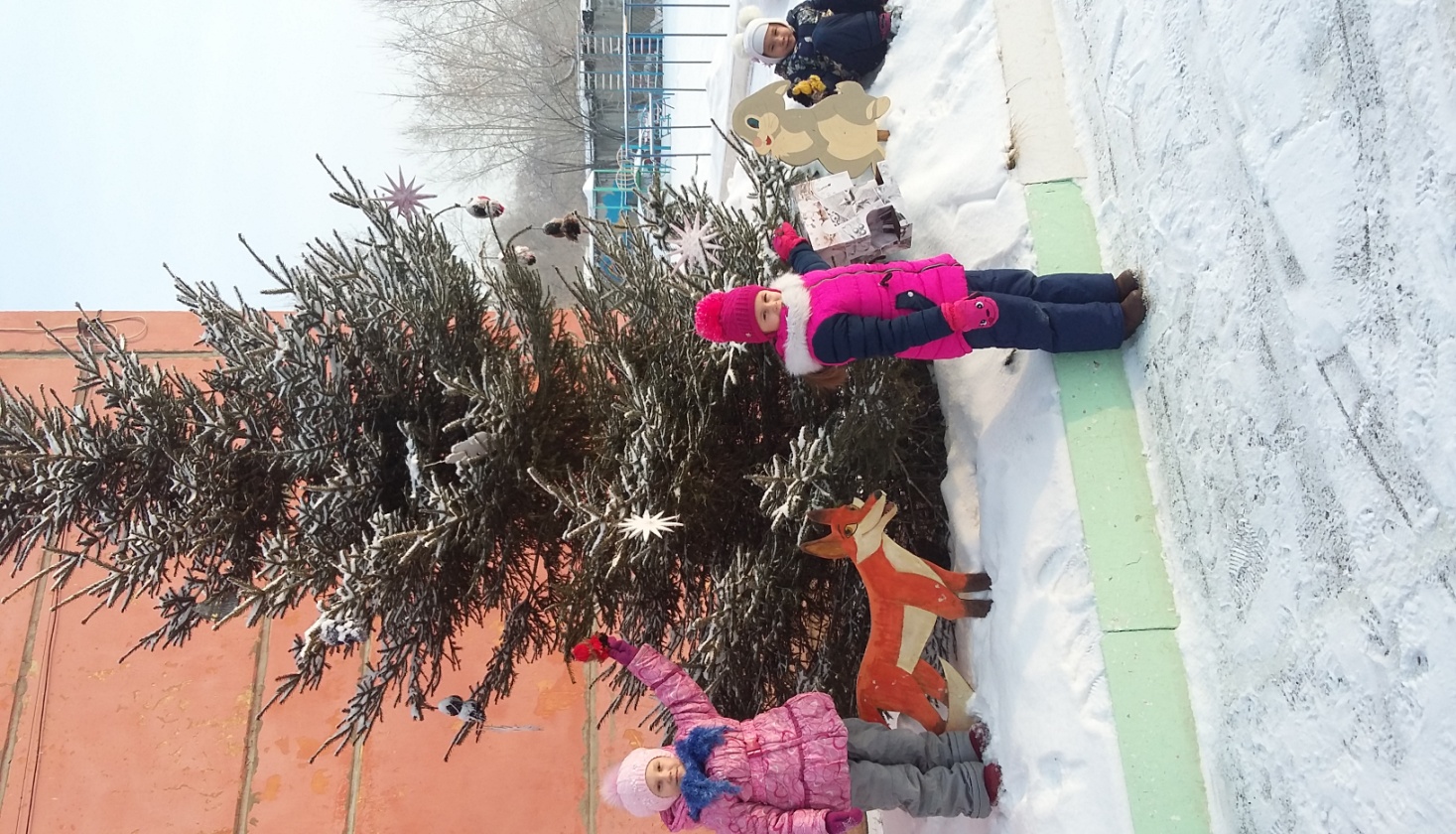 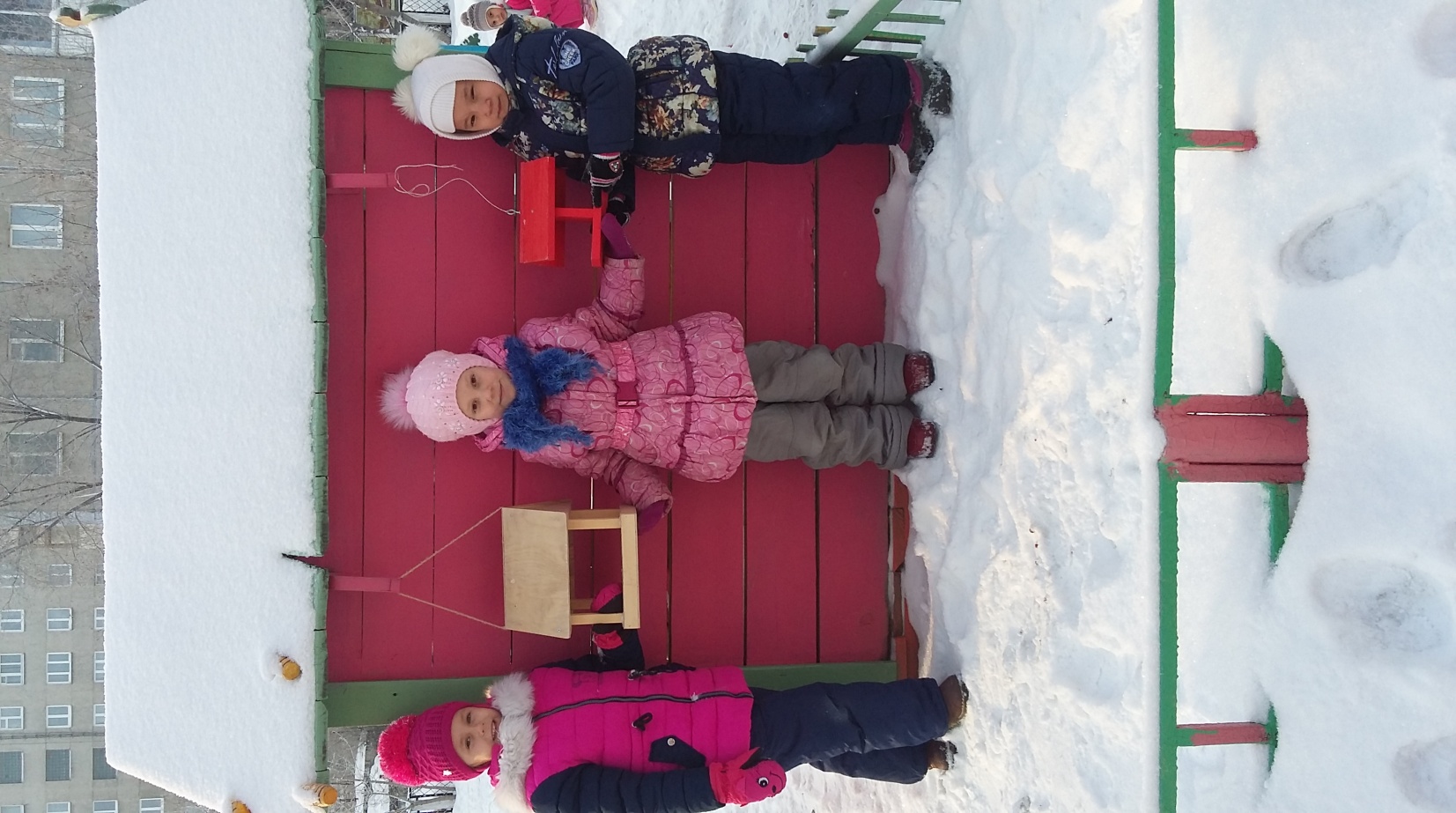 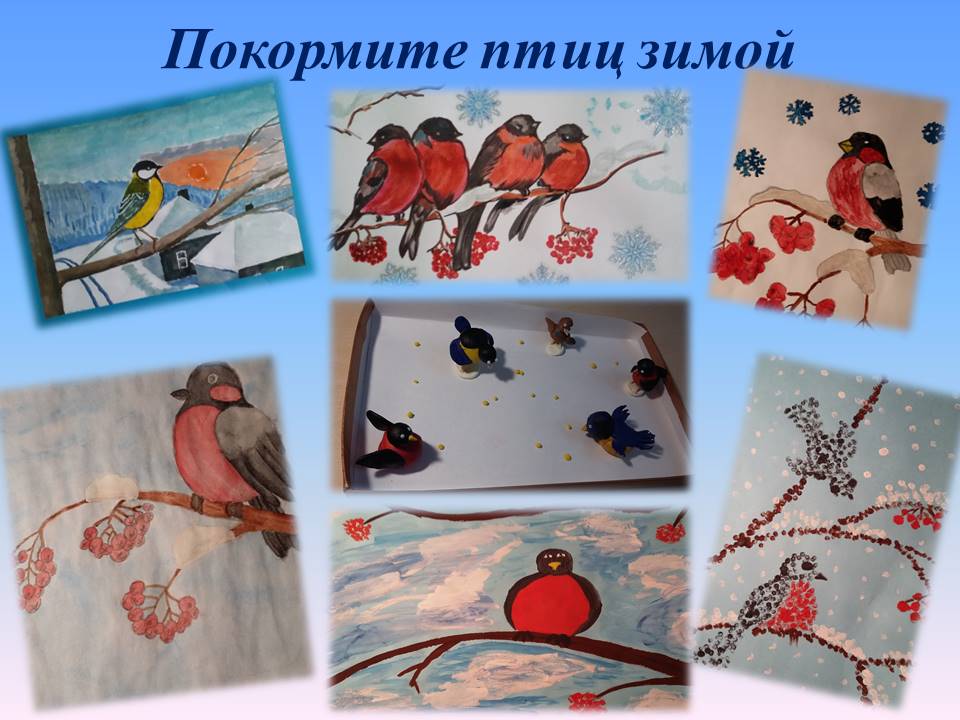 Этапы деятельностиСодержание деятельностиСодержание деятельностиЭтапы деятельностиСовместная деятельность педагога с детьмиСамостоятельная деятельность детейМотивационно-побудительныйРассматривание кормушкиСитуативная беседа по теме: «Зимняя столовая»Предположения детейОсновнойОтгадывание загадокИгра «Зимующие, перелетные»Динамическая пауза «Снегири»Игра «Узнай на ощупь»Составление своей загадкиРефлексивныйВывод:  почему и как надо помогать птицам зимой.Развешивание кормушки на участке.Работа в группах и презентация ответов по теме.ень неделиСовместная деятельность взрослого и детей  Совместная деятельность взрослого и детей  Самостоятельная деятельность детейВзаимодействие с семьями детей по реализации образовательной программыень неделиНепосредственно образовательная деятельностьОбразовательная деятельность в  ходе режимных моментовСамостоятельная деятельность детейВзаимодействие с семьями детей по реализации образовательной программы Понедельник  05.12.2016г.Познавательная деятельность. 1. Тема:  «Кто остался, кто улетел».2. Цель: Формирование целостной картины мира и расширение кругозора;Задачи:Обучающая: Расширять и закреплять представление детей о зимующих птицах, где живут, чем питаются. Сформировать желание помогать им; показать взаимозависимость живой природы.Развивающая: Развивать умение устанавливать взаимосвязи между сезонными изменениями  и жизнью птиц;Воспитательная: Воспитывать бережное отношение к природе, внимание, логическое мышление, любознательность.3. Планируемые результаты: Овладение детьми умением обобщать знания из личного опыта о зимующих птицах.4. Среда взаимодействия «Взрослый-ребенок»: вне ситуативно -личностная, познавательная форма общения, сотрудничество совместно-последовательная.Среда взаимодействия «Ребенок-ребенок»: деятельность в группе.Среда отношение к миру, другим людям, к себе: выражает свои эмоции, размышляют,  отвечают на вопросы, делятся впечатлениями.Образовательная среда:5. Предметно-практическая среда:  Компьютерная презентация. Фотографии зимующих птиц. Разрезные картинки. Снеговик. Коробочки, пшено, веревочки.6. Примерный план деятельности:*Мотивационный: Стук в дверь. Ой кто это? Снеговик. Здравствуйте дети, я только, что пришел из зимнего леса и принес вам письмо от зимующих птиц.* Основной: Раз, два, три в зимний лес попади. Самомассаж «Очень холодно зимой», упражнение на дыхание.Упражнение «Подскажи словечко» (загадки).Презентация «Кто остался, кто улетел».Физ. минутка «Лесная». Игра  «Кто я».
Д/и «Что это за птица?».Пальчиковая гимнастика «Сколько птиц в кормушке нашей»?Изготовление мини кормушки для зимующих птиц.*Рефлексивный: Раз, два, три… из зимнего леса выходи. Ребята вам понравилось, путешествие по зимнему лесу? Представьте, что вы оказались в сказочном лесу, а в нем происходят чудеса. Вы могли бы превратиться в птиц. Кем бы вы хотели быть и почему? (Дети высказывают свои суждения)Двигательная деятельность  по плану инструктора по физической культуре.УтроПрием: Вводная беседа: «Каких птиц вы видели по дороге в детский сад?». Как мы будем проживать эту неделю. Информация об итоговом мероприятии.Утренняя гимнастика: Комплекс ОРУ №1«Утренний круг» «Глаза в глаза».Индивидуальная работа: по теме недели Данил, Эмилия с использованием иллюстраций и настольно-печатных игр: «Собери картинку и расскажи о том, что видишь» (развитие связной речи). Д/и «лото-жители леса».Рассматривание картинок с птицами и энциклопедий.КГН:Совершенствовать умения аккуратно складывать спортивную форму в своём шкафчике. Воспитывать самостоятельность, аккуратность.-дежурство по столовой.Прогулка: Наблюдение: Неживая природа: За ветром.Живая природа: За птицами, какие звуки издают птицы.Общественная жизнь: За изменениями одежды людей.Труд: уборка участка от снега. Цель: учить собирать снег на носилки, ссыпать в определенное место.Подвижные игры:«Воробьи и вороны», «Гуси-лебеди».Свойства снега, как он изменяется в зависимости от окружающей температуры, какую пользу приносят нам эти знания?Обед: КГН:Организация дежурных «Правила сервировки стола».Учить полоскать рот после приема пищи.Чтение художественной литературы:«Сказка о том, как снегири красногрудыми стали».Вечер-Гимнастика после сна «Лесные приключения», «Дорожки здоровья». Д/и «Какой корм кому нужен» решение проблемных ситуаций. «Что может произойти, если не подкармливать птиц зимой».Сюжетно-ролевая игра:«Больница для птиц».Вечерний круг: «Комплименты». Беседа: «Чем занимались сегодня, что узнали за день, что будем делать завтра?» ПрогулкаП/и «Совушка». Игры, исходя из инициативы детей. (скольжение по ледяным дорожкам).УтроЦентр познавательного развития:«Лото – жители леса». Разрезные картинки. Настольно- печатные игры «Каких птиц зимой у кормушки не увидишь»Цель: развитие  мышления, памяти.Центр художественной деятельности:-Книги, журналы, энциклопедии, картинки с иллюстрациями.-Раскраски с изображением птиц. -Цветные карандаши, восковые мелки, фломастеры.для активизирования в речи детей и уточнении обобщающих слова по теме «птицы нашего леса».Развитие мелкой моторики.Прогулка Выносной материал: атрибуты к играм «Воробьи и вороны», «Гуси-лебеди». подвижные игры, исходя из инициативы детей.Обед: Экран дежурств.Алгоритм сервировкиАтрибуты для дежурныхполив цветов, вытирание пыли.Вечер:модульное покрытие ОRTO / ОРТО, для профилактики и лечения различных заболеваний и деформаций стоп – в частности, плоскостопия. Внести атрибуты для сюжетно-ролевой игры «Больница для птиц»Индивидуальные консультации, информирование родителей по теме предстоящей недели.Заполнение родителями интерактивного экрана «Чем я могу помочь на этой неделе» (о возможном участии родителей в образовательной деятельности группы)Подготовка материала для экологической книги: «Птицы Сибири». Понедельник  05.12.2016г.УтроПрием: Вводная беседа: «Каких птиц вы видели по дороге в детский сад?». Как мы будем проживать эту неделю. Информация об итоговом мероприятии.Утренняя гимнастика: Комплекс ОРУ №1«Утренний круг» «Глаза в глаза».Индивидуальная работа: по теме недели Данил, Эмилия с использованием иллюстраций и настольно-печатных игр: «Собери картинку и расскажи о том, что видишь» (развитие связной речи). Д/и «лото-жители леса».Рассматривание картинок с птицами и энциклопедий.КГН:Совершенствовать умения аккуратно складывать спортивную форму в своём шкафчике. Воспитывать самостоятельность, аккуратность.-дежурство по столовой.Прогулка: Наблюдение: Неживая природа: За ветром.Живая природа: За птицами, какие звуки издают птицы.Общественная жизнь: За изменениями одежды людей.Труд: уборка участка от снега. Цель: учить собирать снег на носилки, ссыпать в определенное место.Подвижные игры:«Воробьи и вороны», «Гуси-лебеди».Свойства снега, как он изменяется в зависимости от окружающей температуры, какую пользу приносят нам эти знания?Обед: КГН:Организация дежурных «Правила сервировки стола».Учить полоскать рот после приема пищи.Чтение художественной литературы:«Сказка о том, как снегири красногрудыми стали».Вечер-Гимнастика после сна «Лесные приключения», «Дорожки здоровья». Д/и «Какой корм кому нужен» решение проблемных ситуаций. «Что может произойти, если не подкармливать птиц зимой».Сюжетно-ролевая игра:«Больница для птиц».Вечерний круг: «Комплименты». Беседа: «Чем занимались сегодня, что узнали за день, что будем делать завтра?» ПрогулкаП/и «Совушка». Игры, исходя из инициативы детей. (скольжение по ледяным дорожкам).УтроЦентр познавательного развития:«Лото – жители леса». Разрезные картинки. Настольно- печатные игры «Каких птиц зимой у кормушки не увидишь»Цель: развитие  мышления, памяти.Центр художественной деятельности:-Книги, журналы, энциклопедии, картинки с иллюстрациями.-Раскраски с изображением птиц. -Цветные карандаши, восковые мелки, фломастеры.для активизирования в речи детей и уточнении обобщающих слова по теме «птицы нашего леса».Развитие мелкой моторики.Прогулка Выносной материал: атрибуты к играм «Воробьи и вороны», «Гуси-лебеди». подвижные игры, исходя из инициативы детей.Обед: Экран дежурств.Алгоритм сервировкиАтрибуты для дежурныхполив цветов, вытирание пыли.Вечер:модульное покрытие ОRTO / ОРТО, для профилактики и лечения различных заболеваний и деформаций стоп – в частности, плоскостопия. Внести атрибуты для сюжетно-ролевой игры «Больница для птиц»Индивидуальные консультации, информирование родителей по теме предстоящей недели.Заполнение родителями интерактивного экрана «Чем я могу помочь на этой неделе» (о возможном участии родителей в образовательной деятельности группы)Подготовка материала для экологической книги: «Птицы Сибири».День неделиСовместная деятельность взрослого и детей  Совместная деятельность взрослого и детей  Самостоятельная деятельность детейВзаимодействие с семьями детей по реализации образовательной программыДень неделиНепосредственно образовательная деятельностьОбразовательная деятельность в  ходе режимных моментовСамостоятельная деятельность детейВзаимодействие с семьями детей по реализации образовательной программы Вторник  06.12.2016г.1.Познавательная деятельность (ФЭМП)1. Тема: «Математика-логика».2. Цель: Соотнесение количества предметов с цифрой; счет по образцу. Сравнение реальных предметов с геометрическими телами. Закрепить знания детей о геометрических фигурах, учить ориентироваться в пространстве, слева, справа, снизу, вверху, в середине.Задачи: Обучающая: Закреплять умение соотносить цифру с количеством предметов, видеть в контурах окружающих предметов геометрические тела. Развивающая: Способствовать развитию зрительного внимания. Называть (прямой счёт больше на единицу), затем (обратный счёт меньше на единицу.)Воспитательная: Формировать умение понимать учебную задачу и выполнять ее самостоятельно. Формировать навыки самоконтроля и самооценки.3. Планируемые результаты активно взаимодействует со сверстниками и взрослыми, проявляет любознательность, задает вопросы, обладает элементарными представлениями в области математики.4. Среда взаимодействия «Взрослый-ребенок»: ситуативно-личностная, познавательная форма общения, сотрудничество совместно-индивидуальное, способ поддержки - поощрение.Среда взаимодействия «Ребенок-ребенок»: деятельность в микро-группах.Среда отношение к миру, другим людям, к себе: выражает свои эмоции, размышляют,  отвечают на вопросы, делятся впечатлениями.Образовательная среда:5.Предметно-практическая среда:  Мяч, набор цифр до десяти, стулья с изображением геометрических фигур.Раздаточный материал: Руль, билеты с геометрическими фигурами, на каждого ребёнка карточка с изображением геометрических фигур. Палочки Кюизенера.6. Примерный план деятельности*Мотивационный: Игровая ситуация «Путешествие в зоопарк». Но прежде, чтобы занять место в автобусе, вы должны купить билет. Билеты с геометрическими фигурами. Дети находят стулья с такой же геометрической фигурой и садятся за столы.*Основной:  Игра «Кто, что будет клевать»Игра «Нарисуй правильно», ориентировка на листе.Физкультминутка «Серые воробушки».Игра «На какую фигуру похожи предметы?»Работа за столами с палочками Кюизенера.Игра «По порядку становись!».*Рефлексивный:  Дети, скажите, в какие игры мы с вами играли?  Что мы с вами повторили? А какая игра вам понравилась? Почему она вам понравилась? Чему вы научились играя? Мне тоже понравилось с вами играть.2. Изобразительная деятельность (лепка)1. Тема: «Прилетайте в гости» (птички на кормушке).2. Цель: Лепка птиц конструктивным способом из четырех-пяти частей, разных по форме и размеру, с использованием дополнительных материалов (спички для ножек, бисер для глазок, семечки для клювиков). Задачи: Обучающая: учить детей лепить птиц конструктивным способом из четырех-пяти частей, разных по форме и размеру, с использованием дополнительных материалов (спички для ножек, бисер для глазок, семечки для клювиков).  Направить на самостоятельный поиск способов передачи движения лепной фигурки (голова опущена вниз, крылья приподняты).Развивающая: развивать чувство формы, способности к композиции.Воспитательная: воспитывать интерес к природе, желание помогать зимующим птицам в холодное время года.3. Планируемые результаты получение положительных эмоций, умение прикреплять и сглаживать детали  пластилина. 4. Среда взаимодействия «Взрослый-ребенок»: ситуативно-деловая, познавательная форма общения, сотрудничество совместно-индивидуальное, способ поддержки- поощрение.Среда взаимодействия «Ребенок-ребенок»: деятельность индивидуально-групповая.Среда отношение к миру, другим людям, к себе: выражает свои эмоции, размышляют,  отвечают на вопросы, делятся впечатлениями.Образовательная среда:5.Предметно-практическая среда:  пластилин разных цветов, стеки, семечки, бисер, спички, трубочки для коктейля-для ножек, «кормушки» как основы для коллективных композиций.6. Примерный план деятельности*Мотивационный:  воспитатель вывешивает  плакат «Птицы на кормушке» и читает детям стихотворение Е. Благиной.*Основной:  Воспитатель напоминает детям о том, как они во время прогулки наблюдали за птицами на кормушке, и сами подкармливали их семечками, крупой, хлебными крошками. Затем показывает подготовленные заранее 2-3 кормушки из картонных коробок с веревочками для подвески и предлагает слепить птиц.Показывает способ лепки.*Рефлексивный:  Какие испытывали эмоции? Что больше всего понравилось?Музыкальная деятельность по плану музыкального руководителяУтро Прием: Беседа на тему: «Каких зимующих птиц мы видели из окна?»Цель: расширение представлений о зимующих птицах; развивать устную речь, обогащать словарный запас. Утренняя гимнастика: Комплекс ОРУ №1Утренний круг «Глаза в глаза».Беседа с детьми на тему: «Из чего сделаны гнезда?»Дыхательное упражнение «Синички» Игра «Улетает-не улетает».КГН:дежурство по столовой. Наблюдение за работой дежурных, оценка их деятельности детьми. Цель: отмечать и публично поддерживать успехи детей.Хороводная игра «Воробей».Опыты с воздухом: (перышко, фантик). Пальчиковая игра «Синички».Труд: в центре природы – полить, подрыхлить и опрыскать комнатные растения. Уточнить у дежурных как они определили, что растение нужно полить? Подрыхлить?Прогулка: Наблюдение: Неживая природа: Продолжаем наблюдать за ветром.Живая природа: За рябиной. За поведением птицам.Общественная жизнь: Постройка снежного городка.  Словарная работа: снежная горка, снежный городок, зимние забавы.Труд: Строительство снежной горки (совместно с воспитателем, родителями).Ведение календаря наблюдений «Кто к нам в гости прилетел»П/и «Зимующие и перелетные птицы».Обед: КГН:Организация дежурных «Правила сервировки стола».Беседа по теме: «Кто позаботится о птицах»; Чтение художественной литературы И. Тургенев «Воробей». Вечер-Гимнастика после сна: «Лесные приключения», «Дорожки здоровья».Чтение художественной литературы:«Где обедал воробей».Драматизация: «Где обедал воробей».Д/и «Зимующие птицы», «Покормим Птиц».Вечерний круг: «Комплименты»Беседа: «Чем занимались сегодня, что узнали за день, что будем делать завтра?» ПрогулкаП/и «Совушка». Игры, исходя из инициативы детей. (скольжение по ледяным дорожкам).УтроЦентр математики:-геометрическая мозаика (карточки для выкладывания птиц)-картинки с геометрическими фигурами.-палочки Кюизенера.В центре творчества разместить шаблоны для изготовления масок и атрибутов к игре – драматизации «Где обедал воробей».Труд. Собрать со столов материал после занятия. центр «Природа»: лейки, опрыскиватель, палочки для рыхления. Прогулка Выносной материал:Снеговые лопаты. Самостоятельная двигательная активность детей, свободные игры, исходя из их инициативы.Обед: Алгоритм сервировки.Экран дежурств.Атрибуты для дежурных: фартук, колпак, тряпочка для протирания пыли.Вечер:модульное покрытие ОRTO / ОРТО. для профилактики и лечения различных заболеваний и деформаций стоп – в частности, плоскостопия.Внести атрибуты для проведения  театрализации «Где обедал воробей».Утренние индивидуальные беседы с родителямиАкция «Зимняя столовая» изготовление совместно с родителями кормушки и  повесить её в своем дворе.Организация книжной выставки: «Надо птицам помогать зиму перезимовать» (пополнение литературного центра книгами о птицах из домашней библиотеки)  Вторник  06.12.2016г.Утро Прием: Беседа на тему: «Каких зимующих птиц мы видели из окна?»Цель: расширение представлений о зимующих птицах; развивать устную речь, обогащать словарный запас. Утренняя гимнастика: Комплекс ОРУ №1Утренний круг «Глаза в глаза».Беседа с детьми на тему: «Из чего сделаны гнезда?»Дыхательное упражнение «Синички» Игра «Улетает-не улетает».КГН:дежурство по столовой. Наблюдение за работой дежурных, оценка их деятельности детьми. Цель: отмечать и публично поддерживать успехи детей.Хороводная игра «Воробей».Опыты с воздухом: (перышко, фантик). Пальчиковая игра «Синички».Труд: в центре природы – полить, подрыхлить и опрыскать комнатные растения. Уточнить у дежурных как они определили, что растение нужно полить? Подрыхлить?Прогулка: Наблюдение: Неживая природа: Продолжаем наблюдать за ветром.Живая природа: За рябиной. За поведением птицам.Общественная жизнь: Постройка снежного городка.  Словарная работа: снежная горка, снежный городок, зимние забавы.Труд: Строительство снежной горки (совместно с воспитателем, родителями).Ведение календаря наблюдений «Кто к нам в гости прилетел»П/и «Зимующие и перелетные птицы».Обед: КГН:Организация дежурных «Правила сервировки стола».Беседа по теме: «Кто позаботится о птицах»; Чтение художественной литературы И. Тургенев «Воробей». Вечер-Гимнастика после сна: «Лесные приключения», «Дорожки здоровья».Чтение художественной литературы:«Где обедал воробей».Драматизация: «Где обедал воробей».Д/и «Зимующие птицы», «Покормим Птиц».Вечерний круг: «Комплименты»Беседа: «Чем занимались сегодня, что узнали за день, что будем делать завтра?» ПрогулкаП/и «Совушка». Игры, исходя из инициативы детей. (скольжение по ледяным дорожкам).УтроЦентр математики:-геометрическая мозаика (карточки для выкладывания птиц)-картинки с геометрическими фигурами.-палочки Кюизенера.В центре творчества разместить шаблоны для изготовления масок и атрибутов к игре – драматизации «Где обедал воробей».Труд. Собрать со столов материал после занятия. центр «Природа»: лейки, опрыскиватель, палочки для рыхления. Прогулка Выносной материал:Снеговые лопаты. Самостоятельная двигательная активность детей, свободные игры, исходя из их инициативы.Обед: Алгоритм сервировки.Экран дежурств.Атрибуты для дежурных: фартук, колпак, тряпочка для протирания пыли.Вечер:модульное покрытие ОRTO / ОРТО. для профилактики и лечения различных заболеваний и деформаций стоп – в частности, плоскостопия.Внести атрибуты для проведения  театрализации «Где обедал воробей».Утренние индивидуальные беседы с родителямиАкция «Зимняя столовая» изготовление совместно с родителями кормушки и  повесить её в своем дворе.Организация книжной выставки: «Надо птицам помогать зиму перезимовать» (пополнение литературного центра книгами о птицах из домашней библиотеки) День неделиСовместная деятельность взрослого и детей  Совместная деятельность взрослого и детей  Самостоятельная деятельность детейВзаимодействие с семьями детей по реализации образовательной программыДень неделиНепосредственно образовательная деятельностьОбразовательная деятельность в  ходе режимных моментовСамостоятельная деятельность детейВзаимодействие с семьями детей по реализации образовательной программыСреда  07.12.2016г.Коммуникативная деятельность.1. Тема: «Нашли дети птичку».2. Цель: Совершенствование речи, как средство общения. Развитие у детей коммуникативных навыков, фантазии, упражнять в самостоятельном проговаривании сложных слов и четком произношении звуков в нем.Задачи: Обучающая: учить рассказывать по картине и по ее фрагментам, расширять словарный запас за счет глаголов и прилагательных, Совершенствовать навык  сопряженного проговаривания потешки.Развивающая: раскрыть смысловое понятие «лес»; ввести в словарь детей слова: хвойный, лиственный, смешанный; учить составлять предложения из 5-6 слов. Развивать мимическую и артикуляционную моторику, тактильную чувствительность, физиологическое дыхание.Воспитательная: воспитывать положительное отношение к организованной образовательной деятельности, активности, любознательности, навыков сотрудничества.3. Планируемые результаты дети проявляют умение составлять рассказ по картине. 4. Среда взаимодействия «Взрослый-ребенок»: совместно-последовательное, познавательная форма общения, сотрудничество совместно-индивидуальное, способ поддержки- поощрение.Среда взаимодействия «Ребенок-ребенок»: деятельность индивидуально-групповая.Среда отношение к миру, другим людям, к себе: выражает свои эмоции, размышляют,  отвечают на вопросы, делятся впечатлениями.Образовательная среда:5.Предметно-практическая среда:  картина «Зимний лес», 4 игрушечных птички из разных материалов (резиновая, фарфоровая, меховая, деревянная), платок, корзина, игровые карты, книги «Веселая артикуляционная гимнастика», перышки.6. Примерный план деятельности*Мотивационный:  Воспитатель вносит в группу корзину, накрытую платком, в которой спрятаны птички. Вопрос   детям «Откуда эти предметы?», Что такое лес?».*Основной:  Игра «Такие разные птички!».Лото «Один, два, три».П/и «Воробей».Дыхательная гимнастика Упражнение «Перышко».Мимическая гимнастика. Упражнение «Синичка» (повторение)Артикуляционная гимнастика. Упражнение «Иголочка».*Рефлексивный:  Ребята, давайте вспомним, о чем мы сегодня говорили? Чем занимались? Что нового узнали? Чему научились?Двигательная деятельность  по плану инструктора по физической культуре.Утро Прием: Ситуативный разговор «Общаемся друг с другом». Утренняя гимнастика: Комплекс ОРУ №1Утренний круг «Глаза в глаза».Индивидуальная работа по развитию логического мышления с Максимом, Аленой-дежурство по графику. Труд в уголке природы: собрать сухие листья, полить растения. Д/и «Кто на кормушке». Пальчиковая гимнастика: «Зимующие птицы». Игра «Один-много».Самообслуживание: упражнение «Обувная полка». Углубить представления детей о правилах ухода за обувью. Учить относиться бережно к вещам, воспитывать аккуратность, культуру ухода за обувьюКГН:дежурство по столовой.Учить детей словесно выражать просьбу о помощи.Ситуативная беседа «Что у нас сегодня на завтрак?».Прогулка: Наблюдение: Живая природа: зимующие птицы-наши друзья. Уточнить названия зимующих птиц, которых дети видят на кормушке и вблизи участка.Неживая природа: Нужен ли зимой растениям снег? Побеседовать с детьми о том, что зимой много снега. Рассказать им, что под снежным покрывалом растениям и животным легче переносить зимнюю стужу. Индивидуальная работа с Надей, Матвеем - отрабатывать прыжки на двух ногах с продвижением вперед на расстояние 2—3 м. Труд. Очистка дорожек от льда и снега (закреплять навыки работы с лопатой; воспитывать настойчивость, желание трудится для других) П/и «Ловишки с мячом», «Кати в цель». Цель: передавать мяч, точно согласуя движения с ритмом произносимых слов, развивать координацию движенийОбед: КГН:Организация дежурных «Правила сервировки стола».  Правильное размещение столовых приборов.Создание благоприятной атмосферы перед сном. Коммуникативная культурная практика:«Произведения русского народного фольклора: песенки, потешки».Вечер-Гимнастика после сна: «Лесные приключения», «Дорожки здоровья».Художественная литература: Знакомство со стихотворением: «Покормите птиц зимой».Д/и «Кто где живет», «Разрезные картинки».Игра «Угадай птицу по описанию».Сочинение рассказов-загадок по иллюстрациям и открыткам о птицах.Вечерний круг: «Комплименты».Беседа: «Чем занимались сегодня, что узнали за день, что будем делать завтра?»ПрогулкаП/и «Ловкая пара». Игры, исходя из инициативы детей. (скольжение по ледяным дорожкам, катание по ледяной горке).УтроЦентр художественной деятельности:Книжки, иллюстрации с изображениями птиц. Картина «Зимний лес»,  для составления описательных рассказов. Птички из разных материалов (резиновая, фарфоровая, меховая, деревянная). Для режиссерских игр.Совместный труд детей (полив цветов, опрыскивание, протирание листвы у крупнолистных растений). Прогулка: Инвентарь для уборки территории – деревянные лопатки, пакеты для мусора.Мяч для п/и.Обед: Алгоритм сервировки.Экран дежурств.Атрибуты для дежурных: фартук, колпак, тряпочка для протирания пыли.В спортивный центр внести мячики «Су-джок», для развития мелкой моторикиВечер:модульное покрытие ОRTO / ОРТО. для профилактики и лечения различных заболеваний и деформаций стоп – в частности, плоскостопия.Внести иллюстрации и открытки с изображением зимующих птиц.ПрогулкаВынос ледянок для катания на горкеУтренние индивидуальные беседы с родителямиПоместить вродительский центр материал по теме «Закаливание в домашних условиях».Выставка совместных работ:«Зимующие птицы нашего края» для последующего оформления экологической книги «Птицы Сибири».День неделиСовместная деятельность взрослого и детей  Совместная деятельность взрослого и детей  Самостоятельная деятельность детейВзаимодействие с семьями детей по реализации образовательной программыДень неделиНепосредственно образовательная деятельностьОбразовательная деятельность в  ходе режимных моментовСамостоятельная деятельность детейВзаимодействие с семьями детей по реализации образовательной программыЧетверг  08.12.2016г.Познавательно-исследовательская деятельность. Тема: «Корм для птиц».Показ фильма о жизни птиц зимой и их питании «Чем кормить птиц».(отрывок)Развитие познавательного интереса детей к жизни природных обитателей, заботливое отношение к ним.2. Конструирование1. Тема: «Кормушка для птиц»2. Цель: Создание условий для ознакомления детей с зимующими птицами и изготовления кормушек для птиц из бросового материала.Задачи: Обучающая: Формировать представление детей о зимующих птицах: познакомить с различными способами изготовления кормушки из подручного материала. (коробочки из-под новогодних подарков, пластиковые бутылки.)Развивающая: развивать чувство формы, способности к композиции.Воспитательная: Воспитывать отзывчивость, вызывать стремление беречь их, помогать нашим маленьким друзьям. Поощрять желание заботиться о пернатых.3. Планируемые результаты получение положительных эмоций, проявляют творческие способности, воплощают разнообразные замыслы, способны выбирать участников совместной деятельности. 4. Среда взаимодействия «Взрослый-ребенок»: ситуативно-деловая, познавательная форма общения, сотрудничество совместно-индивидуальное, способ поддержки- поощрение.Среда взаимодействия «Ребенок-ребенок»: деятельность индивидуально-групповая.Среда отношение к миру, другим людям, к себе: выражает свои эмоции, размышляют,  отвечают на вопросы, делятся впечатлениями.Образовательная среда:5.Предметно-практическая среда:  аудиозапись «Птицы зимнего леса», карандаши, ножницы, нитки, шило, бросовый материал (коробки из-под новогодних подарков, соков, обуви, пластиковые бутылки). Презентация «Какие бывают кормушки».6. Примерный план деятельности*Мотивационный: Дети наблюдают за птицами из окна. Звучит Аудиозапись «Птицы зимнего леса». Цель: закрепление умений детей различать голоса птиц через музыкальное произведение. Мы сделаем кормушки для птичек из разного материала. В них мы сделаем окошечки, чтобы туда прилетали птицы и клевали зернышки.*Основной:  Д/и «Угадай кто?»;Ребус;Игра «Четвертый лишний»;Показ презентации «Какие бывают кормушки»;Конструирование. У вас на столе лежат коробки. Из них мы будем делать кормушки.
-Для чего нужны нитки? (чтобы завязать петельку).
-Обращайтесь с ножницами аккуратно!
-Для чего нужно вырезать отверстие! (чтобы птички попали во внутрь кормушки).*Рефлексивный:  Сейчас мы пойдем на прогулку и развесим наши кормушки. Какие испытывали эмоции? Что больше всего понравилось?Музыкальная деятельность по плану музыкального руководителяУтро Прием: Беседы – рассуждения на тему «Пользу или вред приносят птицы»; «Меню птиц».Утренняя гимнастика: Комплекс ОРУ №1«Утренний круг» «Глаза в глаза».Дежурство по графику. Работа с календарем природы. Труд: полить цветы в группе, подрыхлить почву у комнатных растений. КГН: беседа «Здравствуйте и еще некоторые вежливые слова» Обсудить с детьми, зачем люди здороваются друг с другом (желают здоровья), формировать привычку ежедневно приветствовать по утрам своих товарищей, здороваться с родителями, воспитателями, прощаться, уходя домой. Игровые упражнения: «Покажи птицу».Д/и «Летает, плавает, бежит»,Заучивание пословиц и поговорок о птицах.Прогулка:.Наблюдение: какие птицы прилетают на участок.Запись в календарь наблюдений.П/и «Совушка», «Птички и кошка».Обед: КГН:Организация дежурных «Правила сервировки стола».  Правильное размещение столовых приборов и правило как ими пользоваться. Создание благоприятной атмосферы перед сном. Пальчиковая игра «Синички».Развитие мелкой моторики - катать в ладони  мячики «Су-джок».Вечер:-Гимнастика после сна: «Лесные приключения», «Дорожки здоровья».Хороводная игра «Воробей».С/р игра «Птичий двор».Д/и «Кто что ест», «Скажи наоборот». Рассматривание энциклопедий о птицах с выставки: «Домашняя библиотека».Вечерний круг: «Комплименты».Беседа: «Чем занимались сегодня, что узнали за день, что будем делать завтра?» Прогулка:П/и «Ловкая пара», «Попади в цель». Игры, исходя из инициативы детей. (скольжение по ледяным дорожкам, катание по ледяной горке).Творческая мастерская «Кормушка для птиц» (природный, бросовый материал). Рассматривание книг, иллюстраций, картинок по теме. Работа по наполнению лэпбука. Прогулка:Самостоятельная деятельность с выносным материалом: детские лопатки, самодельные кормушки.Обед: Алгоритм сервировки.Экран дежурств.Атрибуты для дежурных: фартук, колпак.Мячики «Су-джок».Вечер:модульное покрытие ОRTO / ОРТО. для профилактики и лечения различных заболеваний и деформаций стоп – в частности, плоскостопия.Внести атрибуты для сюжетно-ролевой игры «Птичий двор». Прогулка:Мячи, ледянки.Индивидуальные беседы и консультации по запросам родителей.Подготовка благодарностей для родителей, принявших участие в изготовлении кормушек (акции) и подборке материала для лэпбука «Зимующие птицы». Подготовка информации в родительский уголок о теме следующей неделиПоместить в родительский центр материал «Основные требования к одежде детей при проведении НОД по физической культуре».День неделиСовместная деятельность взрослого и детей  Совместная деятельность взрослого и детей  Самостоятельная деятельность детейВзаимодействие с семьями детей по реализации образовательной программыДень неделиНепосредственно образовательная деятельностьОбразовательная деятельность в  ходе режимных моментовСамостоятельная деятельность детейВзаимодействие с семьями детей по реализации образовательной программы Пятница 09.12.2016г.1. Изобразительная деятельность (рисование)  Тема: «Как розовые яблоки, на ветках снегири».2. Цель: Рисование снегирей на заснеженных ветках. Создание простой композиции. Передача особенностей внешнего вида конкретной  птицы-строения тела и окраски.Задачи: Обучающая: Учить детей рисовать снегирей на заснеженных ветках: строить простую композицию, передавать особенности внешнего вида конкретной  птицы-строения тела и окраску. Совершенствовать технику рисования акварельными красками.Развивающая: Развивать чувство цвета и формы.Воспитательная: Воспитывать интерес к природе, желание отражать в рисунке эмоции и полученные представления.3. Планируемые результаты. Проявляют творческие способности, фантазию, воображение, развита мелкая моторика, доводят начатое дело до конца.4. Среда взаимодействия «Взрослый-ребенок»: ситуативно-личностная, познавательная форма общения, сотрудничество совместно-индивидуальное, способ поддержки - поощрение.Среда взаимодействия «Ребенок-ребенок»: деятельность в группе.Среда отношение к миру, другим людям, к себе: выражает свои эмоции, размышляют,  отвечают на вопросы, делятся впечатлениями.Образовательная среда:5.Предметно-практическая среда:  Плакат с изображением снегиря. Листы бумаги светло-голубого цвета, акварельные краски, кисточки беличьи, салфетки бумажные и матерчатые, банки с водой, подставки под кисточки.6. Примерный план деятельности*Мотивационный: Воспитатель показывает детям изображение снегирей и читает отрывок из стихотворения З. Александровой.*Основной:  Беседа для уточнения и обогащения представления детей о внешнем виде снегирей. Показывает на палитре цветовые пятна и просит детей назвать цвет. Затем воспитатель показывает варианты изображения снегирей, сидящих на заснеженных ветках. Дети рисуют, время от времени смотрят на плакат для уточнения представления о внешнем виде. В конце занятия дети выкладывают свои рисунки для просушки. Самостоятельная деятельность детей: оформление выставки «Птицы Сибири», объединяющей индивидуальные рисунки «Снегири на заснеженных ветках» и коллективные композиции «Воробушки на кормушке».*Рефлексивный:  Вам понравилось наше занятие? Чему новому вы научились? Расскажите родителям, что вы сегодня рисовали?Восприятие художественной литературы и фольклора Тема: «Бережное отношение к природе». Цель: Формирование начал экологической культуры детей старшего дошкольного возраста.Показ фильма о бережном отношении к природе. Развитие познавательного интереса детей к жизни природных обитателей, заботливое отношение к ним.Утро Прием: Беседа на тему: «Режим дня». Цель: убеждение детей в необходимости соблюдения режима дня, прививать умение правильно распределять время на игры и отдых, учить ценить время.Утренняя гимнастика: Комплекс ОРУ №1«Утренний круг» «Глаза в глаза».Труд: Расставить книжки в центре художественной литературы.Игры в центре развитие речи «Собери картинку» КГН: дежурство по графику;Закреплять умение пользоваться салфеткой по необходимости. «Чудесные расчески». Формировать у детей стремление заботиться о своем внешнем виде. С помощью зеркала находить недостатки в прическе и исправлять их. Д/и «Каких птиц зимой у кормушки не увидишь»,Д/и – лото «Птицы».Рассматривание календаря природы.Прогулка: Вывешивание кормушек Запись в календарь наблюдений «Кто в кормушку прилетел». Труд: лопатками сгрести снег с песочницы.  Д/у. «Угадай, кто шел?» П/и «Смелые воробьи».Обед: КГН:Организация дежурных «Правила сервировки стола».Упражнение: Сжимать и разжимать кулачки; игра: кулачек-бутончик цветка, утром он проснулся и раскрылся, а вечером заснул, закрылся, спрятался.Вечер-Гимнастика после сна: «Лесные приключения», «Дорожки здоровья».Прослушивание аудиозаписи «Птицы зимнего леса».Итоговое мероприятие: «Зимняя столовая»Вечерний круг: «Комплименты».Беседа: «Чем занимались сегодня, что узнали за день, что будем делать завтра?» ПрогулкаП/и «Ловкая пара», «Попади в цель». Игры, исходя из инициативы детей. (скольжение по ледяным дорожкам, катание по ледяной горке).УтроЦентр музыки:-аудиозаписи (голоса птиц). Для общего развития.Центр познавательного развития: -картинки с изображением последовательности событий.Самостоятельная деятельность детей в центрах активностиТруд. Собрать со столов материал после занятия. Прогулка: игры с выносным материалом - развитие навыков совместной игровой деятельности.Инвентарь для уборки территории – лопатки,  пакеты для мусора.Обед: Алгоритм сервировки.Экран дежурств.Атрибуты для дежурных: фартук, колпакВечер:модульное покрытие ОRTO / ОРТО. для профилактики и лечения различных заболеваний и деформаций стоп – в частности, плоскостопия.Подготовка к итоговому мероприятию, размещение в центре творчества бросового материала для изготовления кормушки.Фото отчет: «Очень много мы узнали, дружно птицам помогали» (выставка семейных газет).Презентация экологической книги: «Птицы Сибири». Пятница 09.12.2016г.Утро Прием: Беседа на тему: «Режим дня». Цель: убеждение детей в необходимости соблюдения режима дня, прививать умение правильно распределять время на игры и отдых, учить ценить время.Утренняя гимнастика: Комплекс ОРУ №1«Утренний круг» «Глаза в глаза».Труд: Расставить книжки в центре художественной литературы.Игры в центре развитие речи «Собери картинку» КГН: дежурство по графику;Закреплять умение пользоваться салфеткой по необходимости. «Чудесные расчески». Формировать у детей стремление заботиться о своем внешнем виде. С помощью зеркала находить недостатки в прическе и исправлять их. Д/и «Каких птиц зимой у кормушки не увидишь»,Д/и – лото «Птицы».Рассматривание календаря природы.Прогулка: Вывешивание кормушек Запись в календарь наблюдений «Кто в кормушку прилетел». Труд: лопатками сгрести снег с песочницы.  Д/у. «Угадай, кто шел?» П/и «Смелые воробьи».Обед: КГН:Организация дежурных «Правила сервировки стола».Упражнение: Сжимать и разжимать кулачки; игра: кулачек-бутончик цветка, утром он проснулся и раскрылся, а вечером заснул, закрылся, спрятался.Вечер-Гимнастика после сна: «Лесные приключения», «Дорожки здоровья».Прослушивание аудиозаписи «Птицы зимнего леса».Итоговое мероприятие: «Зимняя столовая»Вечерний круг: «Комплименты».Беседа: «Чем занимались сегодня, что узнали за день, что будем делать завтра?» ПрогулкаП/и «Ловкая пара», «Попади в цель». Игры, исходя из инициативы детей. (скольжение по ледяным дорожкам, катание по ледяной горке).УтроЦентр музыки:-аудиозаписи (голоса птиц). Для общего развития.Центр познавательного развития: -картинки с изображением последовательности событий.Самостоятельная деятельность детей в центрах активностиТруд. Собрать со столов материал после занятия. Прогулка: игры с выносным материалом - развитие навыков совместной игровой деятельности.Инвентарь для уборки территории – лопатки,  пакеты для мусора.Обед: Алгоритм сервировки.Экран дежурств.Атрибуты для дежурных: фартук, колпакВечер:модульное покрытие ОRTO / ОРТО. для профилактики и лечения различных заболеваний и деформаций стоп – в частности, плоскостопия.Подготовка к итоговому мероприятию, размещение в центре творчества бросового материала для изготовления кормушки.Фото отчет: «Очень много мы узнали, дружно птицам помогали» (выставка семейных газет).Презентация экологической книги: «Птицы Сибири».